Проект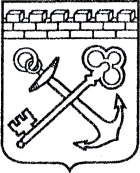 АДМИНИСТРАЦИЯ ЛЕНИНГРАДСКОЙ ОБЛАСТИКОМИТЕТ ПО КУЛЬТУРЕ ЛЕНИНГРАДСКОЙ ОБЛАСТИПРИКАЗ«___»____________2016 г.                                                      №_______________г. Санкт-ПетербургОб утверждении границ зон охраны, режимов использования земель и требований к градостроительным регламентам объекта культурного наследия регионального значения «Братское захоронение красногвардейцев и советских воинов, погибших в 1918, 1939 – 40 гг. и в 1941 – 44 гг.», расположенного по адресу: Ленинградская обл., Выборгский р-н, пос. Красносельское, на гражданском кладбищеВ соответствии с пп. 16 п. 1 ст. 9 Федерального закона от 25 июня 2002 г. № 73-ФЗ "Об и п. 13 Положения о зонах охраны объектов культурного наследия (памятников истории и культуры) народов Российской Федерации, утвержденного постановлением Правительства Российской Федерации от 12 сентября 2015 г. № 972, п. 20 ст. 4 Закона Ленинградской области от 25 декабря 2015 г. № 140-оз «О государственной охране, сохранении, использовании и популяризации объектов культурного наследия (памятников истории и культуры) народов Российской Федерации, расположенных на территории Ленинградской области», ст. 3 Положения о комитете по культуре Ленинградской области от 13 февраля 2008 года № 20 приказываю:1. Утвердить границы зон охраны объекта культурного наследия регионального значения, «Братское захоронение красногвардейцев и советских воинов, погибших в 1918, 1939 – 40 гг. и в 1941 – 44 гг.», согласно приложению 1 к настоящему приказу.2. Утвердить режимы использования земель и требования к градостроительным регламентам в границах зон охраны объекта культурного наследия регионального значения, «Братское захоронение красногвардейцев и советских воинов, погибших в 1918, 1939 – 40 гг. и в 1941 – 44 гг.», согласно приложению 2 к настоящему приказу.3. Отделу по осуществлению полномочий Ленинградской области в сфере объектов культурного наследия департамента государственной охраны, сохранения и использования объектов культурного наследия комитета по культуре Ленинградской области обеспечить внесение соответствующих сведений в единый государственный реестр объектов культурного наследия (памятников истории и культуры) народов Российской Федерации.3. Настоящий приказ вступает в силу со дня его официального опубликования.4. Контроль за исполнением настоящего приказа возложить на заместителя начальника департамента государственной охраны, сохранения и использования объектов культурного наследия комитета по культуре Ленинградской области.Председатель комитета по культуре                                          Е. В. Чайковский	   	                        Приложение № 1к приказу комитета по культуреЛенинградской области от «__» ________ 2016 г. № ____Описание границ зон охраны объекта культурного наследия регионального значения «Братское захоронение красногвардейцев и советских воинов, погибших в 1918, 1939 – 40 гг. и в 1941 – 44 гг.»Охранная зона (ОЗ)В основе определения охранной зоны Объекта лежит принцип обеспечения зоны беспрепятственного и целостного зрительного восприятия его объемно-пространственной композиции в окружающей его среде, а также сохранности этой среды. Охранная зона распространяется на территории, непосредственно прилегающие к территории объекта культурного наследия. Проектом зон охраны предлагаются следующие границы ОЗ: Северная граница ОЗ проходит параллельно северной границе территории Объекта на расстоянии 10 м от неё. Восточная граница ОЗ перпендикулярна северной и проходит на расстоянии 15 м от восточной границы территории Объекта. Южная граница ОЗ параллельна южной границе территории Объекта и проходит на расстоянии 5 м от неё. Восточная граница ОЗ проходит по краю асфальтового покрытия Восточно-Выборгского шоссе до пересечения с северной и южной границами ОЗ.Территория охранной зоны представляет собой холм, где до сер. ХХ века находились кладбище и церковь. Площадь охранной зоны составляет примерно 0,34 га (3480 кв. м).     Граница начинается (условно) от точки В1, расположенной на восточной обочине автомобильной асфальтированной дороги «Восточно-Выборгское шоссе» в месте пересечения с  автомобильной дорогой воображаемой линии, проведенной параллельно северной границе территории Объекта на расстоянии 7 м от границы территории Объекта.     От точки В1 граница идет по прямой (параллельно северной границе территории Объекта) в направлении на восток на расстояние 60 м до точки В2.     От точки В2 граница поворачивает под прямым углом и идет по прямой (параллельно восточной границе территории Объекта) в направлении на юг на расстояние 34 м до точки В3.     От точки В3 граница поворачивает под прямым углом и идет по прямой (параллельно южной границе территории Объекта) в направление на запад на расстояние в 35 м до точки В4.      От точки В4 граница поворачивает под углом в 30 градусов к южной границе охранной зоны и идет по прямой в направление на юго-запад на расстояние в 54 м до обочины автомобильной дороги «Восточно-Выборгское шоссе» до точки В5.      От точки В5 граница идет по прямой в направление на север вдоль обочины автомобильной дороги «Восточно-Выборгское шоссе» на расстояние в 47 м до точки В7.      От точки В7 граница поворачивает под прямым углом и идет по прямой (параллельно северной границе территории Объекта) в направление на восток на расстояние в 70 м до точки В1, где замыкается.      Внутренняя граница охранной зоны объекта культурного наследия совпадает с границей территории памятника.Направления на север, юг, восток, запад условны в связи с незначительным отклонением направлений границ территории Объекта от сторон света.Координаты поворотных точек границы охранной зоны (ОЗ) объекта культурного наследия регионального значения «Братское захоронение красногвардейцев и советских воинов, погибших в 1918, 1939 – 40 гг. и в 1941 – 44 гг.»План поворотных точек границ охранной зоны объекта культурного наследия регионального значения «Братское захоронение красногвардейцев и советских воинов, погибших в 1918, 1939 – 40 гг. и в 1941 – 44 гг.»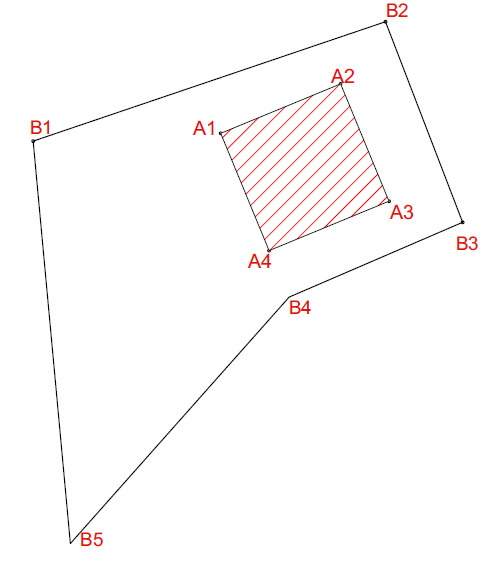 Приложение № 2к приказу комитета по культуреЛенинградской области от «__» ________ 2016 г. № ____Режим использования земель и требования к градостроительным регламентам в границах зоны охраны объекта культурного наследия регионального значения «Братское захоронение красногвардейцев и советских воинов, погибших в 1918, 1939 – 40 гг. и в 1941 – 44 гг.»Общий режим градостроительной деятельности в границах охранной зоны (ОЗ):Допускается:а) строительные работы по благоустройству территории, связанные с современным ее использованием: прокладка пешеходных дорожек, установка малых архитектурных форм, дорожных знаков, наружного освещения, установка стендов и витрин, относящихся к памятнику; обеспечение других форм благоустройства, не нарушающих памятник, природный ландшафт;б) снос ветхих зеленых насаждений (санитарные рубки) с последующей посадкой деревьев тех же пород;в) расчистка от малоценного подроста (ольха, осина, ива), искажающего визуальные характеристики окружающего памятник природного ландшафта;г) проведение строительных и ремонтных работ, необходимых для функционирования инженерных объектов (водопровод, прокладка водопроводных сетей), проходящих по территории охранной зоны при условии, что после их завершения внешний вид охраняемого ландшафта не будет искажен или будут проведены компенсационные мероприятия (высадка деревьев, посадка газона).      д) проведение реконструкции и обустройства захоронений;      е) проведение работ по  необходимому для нормального функционирования территории       благоустройству (мощение, прокладка инженерных сетей - подземных, обеспечение       водостоков и т.п.) при условии  сохранения видовых раскрытий памятника,       и) расчистка от разросшегося вблизи памятника сорного кустарника и деревьев; Запрещается:а) отвод земельных участков;б) любые строительные работы кроме благоустройства территории, связанного с современным ее использованием;в) снос зеленых насаждений (кроме ветхих);г) установка рекламных и торговых павильонов, навесов;      д) устройство несанкционированных мусоросборников; введение малых архитектурных форм, рекламных щитов  с нарушением условий восприятия памятника, без наличия в проектах проведения таких работ разделов об обеспечении сохранности  объекта культурного наследияВсе научно-исследовательские, проектно-изыскательские, ремонтно-строительные, реставрационные работы и благоустройство территории, а также установка элементов внешнего благоустройства возможны только с разрешения и по согласованию с Департаментом государственной охраны, сохранения и использования объектов культурного наследия Ленинградской области.Обозначение (номер)характерной точкиКоординаты характерных точек во Всемирной геодезической системе координат (WGS-84)Координаты характерныхточекв местной системе координат (МСК)Координаты характерныхточекв местной системе координат (МСК)Обозначение (номер)характерной точки   Северной широты Восточной долготы   XY         В160° 32' 39,6''29° 29' 25,3''67046723170022В260° 32' 40,3''        29° 29' 29''67046923170079В360º 32' 39,2''29º 29' 30''67046583170094         В460º 32' 38,7''29º 29' 27,8''67046433170060         В560º 32' 37,2''60º 32' 37,2''67045973170033